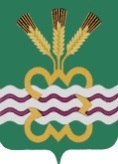 РОССИЙСКАЯ  ФЕДЕРАЦИЯСВЕРДЛОВСКАЯ  ОБЛАСТЬДУМА  КАМЕНСКОГО  ГОРОДСКОГО  ОКРУГА ШЕСТОЙ  СОЗЫВШестое  заседание  РЕШЕНИЕ № 115         15 июня 2017 года Об утверждении Порядка ведения перечня видов муниципального контроля и органов местного самоуправления, уполномоченных на их осуществление на территории Каменского городского округаВ соответствии с частью 2 статьи 6 Федерального закона от 26.12.2008 № 294-ФЗ «О защите прав юридических лиц и индивидуальных предпринимателей при осуществлении государственного контроля (надзора) и муниципального контроля», руководствуясь Федеральным законом от 06.10.2003 года  № 131-ФЗ  «Об общих принципах организации местного самоуправления в Российской Федерации», Уставом муниципального образования «Каменский городской округ», Дума Каменского городского округа Р Е Ш И Л А:	1. Утвердить Порядок ведения перечня видов муниципального контроля и органов местного самоуправления, уполномоченных на их осуществление на территории Каменского городского округа (прилагается).  	2. Настоящее Решение вступает в силу со дня его официального опубликования. 	3. Опубликовать настоящее Решение в газете «Пламя» и разместить на официальном сайте муниципального образования «Каменский городской округ», на официальном сайте Думы муниципального образования «Каменский городской округ».	4. Контроль исполнения настоящего Решения возложить на постоянный Комитет Думы Каменского городского округа по экономической политике, бюджету и налогам (Г.Т. Лисицина). Глава Каменского городского округа                                               С.А. БелоусовПредседатель Думы Каменского городского округа                          В.И. Чемезов  УтвержденоРешением ДумыКаменского городского округа  от 15.06.2017г № 115									«Об утверждении Порядка 									ведения перечня видов 										муниципального контроля и 									органов местного 										самоуправления, 											уполномоченных на их 									осуществление на 										территории Каменского 									городского округа»ПОРЯДОКВЕДЕНИЯ ПЕРЕЧНЯ ВИДОВ МУНИЦИПАЛЬНОГО КОНТРОЛЯ И ОРГАНОВМЕСТНОГО САМОУПРАВЛЕНИЯ, УПОЛНОМОЧЕННЫХ НА ИХ ОСУЩЕСТВЛЕНИЕ НА  ТЕРРИТОРИИ КАМЕНСКОГО ГОРОДСКОГО ОКРУГА1. Настоящий Порядок ведения перечня видов муниципального контроля и органов местного самоуправления, уполномоченных на их осуществление на территории Каменского городского округа (далее - Порядок), разработан в целях обеспечения соблюдения прав юридических лиц и индивидуальных предпринимателей при осуществлении муниципального контроля на территории Каменского городского округа, обеспечения доступности и прозрачности сведений об осуществлении видов муниципального контроля должностными лицами, уполномоченными на их осуществление и устанавливает правила ведения перечня видов муниципального контроля и органов местного самоуправления, уполномоченных на их осуществление на территории Каменского городского округа (далее – Перечень). 2. Муниципальный контроль осуществляется Администрацией Каменского городского округа в лице ее специалистов и специалистов отраслевых (функциональных) органов, уполномоченных на осуществление муниципального контроля (далее - органы Администрации Каменского городского округа).3. Специалист Администрации Каменского городского округа, уполномоченный на ведение Перечня, определяется распоряжением Главы Каменского городского округа (далее – специалист, уполномоченный на ведение Перечня). Перечень утверждается постановлением Главы Каменского городского округа. Сведения включаются в Перечень в соответствии с приложением к настоящему Порядку.4. Формирование и ведение Перечня осуществляется специалистом, уполномоченным на ведение Перечня, на основании сведений, представляемых органами Администрации Каменского городского округа (далее - предложения по актуализации Перечня).5. Предложения по актуализации Перечня направляются:5.1. на включение в Перечень видов муниципального контроля и органов Администрации Каменского городского округа;5.2. на исключение из Перечня внесенных в него видов муниципального контроля или органов Администрации Каменского городского округа;5.3. на корректировку (изменение, дополнение, удаление) информации, включенной в Перечень, в том числе в части наименования видов муниципального контроля, информации об органах Администрации Каменского городского округа и иной включенной в Перечень информации.6. В случае принятия нормативных правовых актов, требующих внесения изменений в Перечень, предложения по актуализации Перечня направляются органами Администрации Каменского городского округа специалисту, уполномоченному на ведение Перечня, в срок не более 10 рабочих дней со дня вступления в силу таких нормативных правовых актов.7. Предложения по актуализации Перечня должны содержать в себе нормативные правовые обоснования предлагаемых изменений со ссылками на конкретные положения нормативных правовых актов.8. Ответственность за своевременность, полноту и достоверность направления специалисту, уполномоченному на ведение Перечня, предложений по актуализации Перечня несут органы Администрации Каменского городского округа.9. Специалист, уполномоченный на ведение Перечня, в срок не более 20 календарных дней рассматривает представленные органами Администрации Каменского городского округа предложения по актуализации Перечня и осуществляет соответствующие изменения в Перечне.10. Специалист, уполномоченный на ведение Перечня, имеет право запрашивать в устной или письменной форме информацию, подлежащую включению в Перечень, и поясняющую информацию, которые органы Администрации Каменского городского округа обязаны представить в течение трех рабочих дней с момента получения запроса.11. Информация, включенная в Перечень, является общедоступной. Актуальная редакция Перечня подлежит опубликованию в газете «Пламя» и размещению на официальном сайте муниципального образования «Каменский городской округ». 								Приложение 								к Порядку ведения перечня 									видов муниципального 									контроля и 	органов                                                                                         местного самоуправления, 									уполномоченных на их 									осуществление на 										территории Каменского 									городского округа»Сведения, включаемые в перечень видов муниципального контроля и 	органов местного самоуправления, уполномоченных на их 	осуществление на территории Каменского городского округа1. Наименование вида муниципального контроля.2. Органы Администрации Каменского городского округа.3. Реквизиты правовых актов Российской Федерации, Свердловской области, муниципальных правовых актов Каменского городского округа, регулирующих соответствующий вид муниципального контроля.